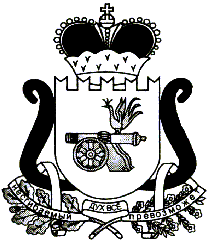 АДМИНИСТРАЦИЯ   МУНИЦИПАЛЬНОГО ОБРАЗОВАНИЯ«ЕЛЬНИНСКИЙ  РАЙОН» СМОЛЕНСКОЙ ОБЛАСТИП О С Т А Н О В Л Е Н И Е от 03.07.2018 № 464г. ЕльняО внесении изменений в бюджетный прогноз Ельнинского городского поселения Ельнинского района Смоленской области на долгосрочный период до 2023 годаВ соответствии с пунктом 2 Порядка разработки и утверждения бюджетного прогноза Ельнинского городского поселения Ельнинского района Смоленской области на долгосрочный период, утвержденного постановлением Админинистрации муниципального образования «Ельнинский район» Смоленской области от 27.10.2017 №756 «О Порядке разработки и утверждения бюджетного прогноза Ельнинского городского поселения Ельнинского района Смоленской области на долгосрочный период», Администрация муниципального образования «Ельнинский район» Смоленской областип о с т а н о в л я е т:1. Внести в бюджетный прогноз Ельнинского городского поселения Ельнинского района Смоленской области на долгосрочный период до 2023 года, утвержденный постановлением Администрации муниципального образования «Ельнинский район» Смоленской области от 30.01.2018 N 70, следующие изменения:1) приложение N 2,3 изложить в новой редакции (прилагается).2. Контроль за исполнением настоящего постановления возложить на начальника финансового управления Администрации муниципального образования «Ельнинский район» Смоленской области Т.В. Орещенкову Глава муниципального образования «Ельнинский район» Смоленской области 				Н.Д. Мищенков	Основные характеристики бюджета Ельнинского городского поселения Ельнинского района Смоленской области на долгосрочный периодПоказатели финансового обеспечения муниципальных программ Ельнинского городского поселения Ельнинского района Смоленской области на период их действия, а также прогноз объемов бюджетных ассигнований местного бюджета на осуществление непрограммных направлений деятельности(тыс. рублей)Приложение № 2к бюджетному прогнозу Ельнинского городского поселения Ельнинского района Смоленской области на долгосрочный период (в редакции постановления Администрации муниципального образования «Ельнинский район» Смоленской области от 03.07.2018N 464)(тыс. рублей)(тыс. рублей)(тыс. рублей)(тыс. рублей)(тыс. рублей)(тыс. рублей)(тыс. рублей)(тыс. рублей)ПоказательПоказатель201820192020202120222023Доходы, всегоДоходы, всего62275,145281,345605,046178,446685,547212,8в том числе:в том числе:налоговые доходыналоговые доходы13600,514130,914675,415133,415640,516167,8из них:из них:налог на доходы физических лицналог на доходы физических лиц6818,07011,67311,77604,27908,48224,7налог на имущество организацийналог на имущество организаций652,0704,7751,1781,1812,3844,8Земельный налогЗемельный налог4030,74062,84126,94292,04463,74642,2неналоговые доходыненалоговые доходы1520,01545,01545,01545,01545,01545,0безвозмездные поступлениябезвозмездные поступления47154,629605,429384,629500,0029500,0029500,00из них:из них:дотациидотации9460,79440,49384,69500,009500,009500,00субсидиисубсидии37694,120000,0020000,0020000,0020000,0020000,00субвенциисубвенции0,00165,00,000,000,000,00Расходы, всегоРасходы, всего62645,545281,345605,046178,446685,547212,8в том числе:в том числе:межбюджетные трансфертымежбюджетные трансферты36,236,236,236,236,236,2расходы без учета межбюджетных трансфертоврасходы без учета межбюджетных трансфертов44545,045245,145568,846142,246649,347176,6Дефицит/профицитДефицит/профицит370,40,000,000,000,000,00Приложение № 3к бюджетному прогнозу Ельнинского городского поселения Ельнинского района Смоленской области на долгосрочный период (в редакции постановления Администрации муниципального образования «Ельнинский район» Смоленской области от 03.07.2018N 464)Показатель2018год2019год2020год2021Год2022год2023годРасходы, всего62645,545281,345605,00,6200,620в том числе: на реализацию муниципальных программ:43632,624113,3224395,320,6200,620Муниципальная программа "Ремонт автомобильных дорог общего пользования Ельнинского городского поселения Ельнинского района Смоленской области на 2016-2020 годы"20002,120002,120002,1Муниципальная программа "Создание условий для обеспечения безопасного движения пешеходов на территории Ельнинского городского поселения Ельнинского района Смоленской области на 2016-2020 годы200,0250,0300,0Муниципальная программа "Развитие дорожно-транспортного комплекса Ельнинского городского поселения Ельнинского района Смоленской области на 2018-2020 годы"2709,42954,13186,1Муниципальная программа "Ельня - город воинской славы" на 2018 - 2020 годы1321,5906,5906,5Муниципальная программа "Формирование современной городской среды на территории Ельнинского городского поселения Ельнинского района Смоленской области" на 2018-2022годы6203,80,6200,6200,6200,620Муниципальная программа «Комплексное развитие систем коммунальной инфраструктуры Ельнинского городского поселения Ельнинского района Смоленской области на 2016-2020 годы»13195,8Непрограммные направления деятельности19012,921167,9821209,68Отп.1 экз. – в делоРазослать: Финансовое управление Администрации муниципального образования «Ельнинский район» Смоленской областиИсп. И.Е. Афанасьевател. 8481(46)41579Разработчик: Т.В. Орещенкова8481(46)41944тел. Визы:Е.А. Жукова     _____________«___»______ 2018 г.В.И. Юрков_____________«___»______ 2018 г.О.И. Новикова _____________«___»______ 2018 г.